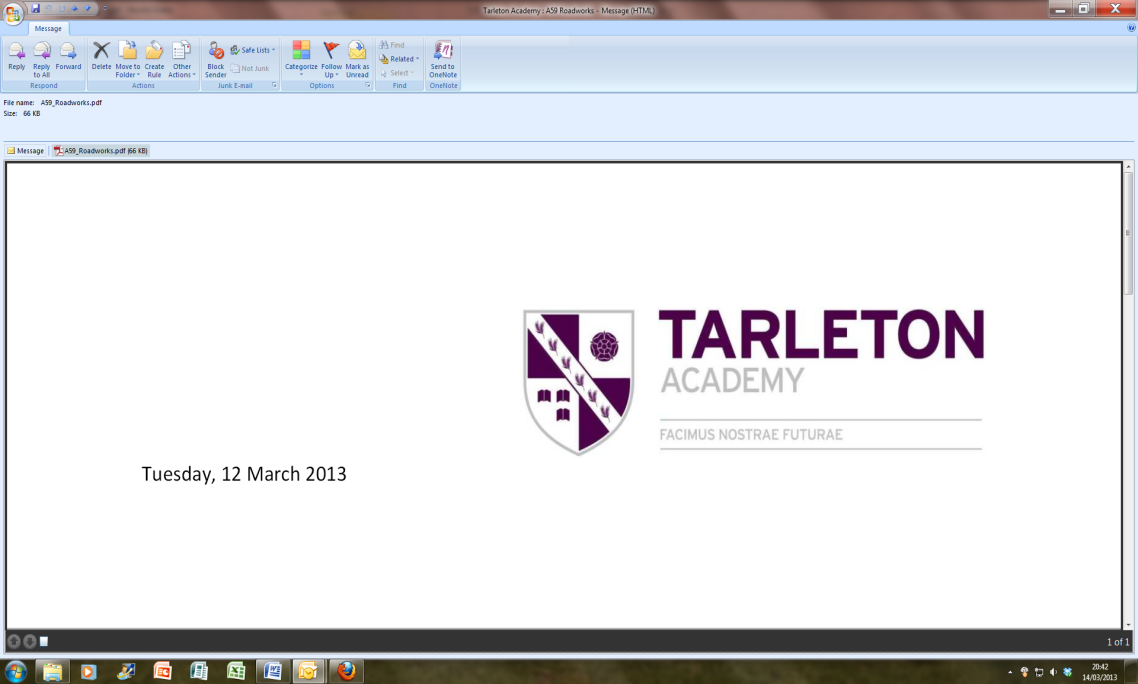      TRANSITION INFORMATION FROM PARENTSName of your child:Primary School: Sibling(s):Any agencies involved or previously involved with your family including siblings:What are you most excited about when your child starts at Tarleton Academy?What are you most excited about when your child starts at Tarleton Academy?If you have any worries about your child starting at Tarleton Academy, what are they?If you have any worries about your child starting at Tarleton Academy, what are they?Please suggest any strategies that could alleviate these worries?Please suggest any strategies that could alleviate these worries?Are there any students that your child has positive friendships with that you would specifically like your child to be in a house group with? (Please include surname) Whilst this is dependent on the number of requests we will always do our best to accommodate thisAre there any students that your child has positive friendships with that you would specifically like your child to be in a house group with? (Please include surname) Whilst this is dependent on the number of requests we will always do our best to accommodate thisDoes your child have any additional needs that you feel they will require support with in school?Does your child have any additional needs that you feel they will require support with in school?Do you expect your child to settle in well?1 – Strongly Disagree       2 – Disagree       3 – Agree       4 – Strongly AgreeDo you expect your child to settle in well?1 – Strongly Disagree       2 – Disagree       3 – Agree       4 – Strongly AgreeIs there any additional information you may feel relevant?Is there any additional information you may feel relevant?